LIETUVOS RESPUBLIKOS ENERGETIKOS MINISTROĮ S A K Y M A SDĖL ENERGETIKOS OBJEKTUS, ĮRENGINIUS STATANČIŲ IR EKSPLOATUOJANČIŲ DARBUOTOJŲ ATESTAVIMO TVARKOS APRAŠO PATVIRTINIMO2012 m. lapkričio 7 d. Nr. 1-220VilniusVadovaudamasis Lietuvos Respublikos energetikos įstatymo (Žin., 2002, Nr. 56-2224; 2011, Nr. 160-7576) 6 straipsnio 15 punktu ir 28 straipsnio 1 dalimi:1. T v i r t i n u Energetikos objektus, įrenginius statančių ir eksploatuojančių darbuotojų atestavimo tvarkos aprašą (pridedama).2. N u s t a t a u, kad:2.1. šis įsakymas įsigalioja 2013 m. gegužės 1 d.;2.2. nuo 2013 m. gegužės 1 d. energetikos darbuotojus atestuoja įstaigos, akredituotos pagal Lietuvos standartą LST EN ISO/IEC 17024:2012 „Atitikties įvertinimas. Bendrieji darbuotojų sertifikavimo įstaigoms keliami reikalavimai (ISO/IEC 17024:2012)“, arba energetikos įmonės Energetikos objektus, įrenginius statančių ir eksploatuojančių darbuotojų atestavimo tvarkos aprašo nustatyta tvarka;2.3. iki šio įsakymo įsigaliojimo energetikos darbuotojams išduoti atestatai eksploatuoti energetikos įrenginius pagal Energetikos objektus ir įrenginius statančių ir eksploatuojančių darbuotojų atestavimo nuostatus, patvirtintus Lietuvos Respublikos ūkio ministro 2005 m. kovo 24 d. įsakymu Nr. 4-122 (Žin., 2005, Nr. 41-1321; 2006, Nr. 112-4288), galioja iki atestate nurodyto termino.ENERGETIKOS MINISTRAS                                                                             ARVYDAS SEKMOKAS__________________PATVIRTINTALietuvos Respublikos energetikos ministro 2012 m. lapkričio 7 d. įsakymu Nr. 1-220ENERGETIKOS OBJEKTUS, ĮRENGINIUS STATANČIŲ IR EKSPLOATUOJANČIŲ DARBUOTOJŲ 
ATESTAVIMO TVARKOS APRAŠASI. BENDROSIOS NUOSTATOS1. Energetikos objektus, įrenginius statančių ir eksploatuojančių darbuotojų atestavimo tvarkos aprašas (toliau – Aprašas) nustato:1.1. energetikos darbuotojų kvalifikacinius reikalavimus;1.2. energetikos darbuotojų kvalifikacijos tobulinimo reikalavimus;1.3. energetikos darbuotojų kategorijų sąrašus ir veiklų ir darbų sritis, kurias suteikia teisę vykdyti išduotas energetikos darbuotojo pažymėjimas;1.4. energetikos darbuotojų atestavimo proceso dalyvių pagrindines funkcijas;1.5. energetikos darbuotojų atestavimo (toliau – atestavimas) tvarką;1.6. energetikos darbuotojų pažymėjimų registro reikalavimus;1.7. ginčų sprendimo tvarką.2. Aprašas įgyvendina Lietuvos Respublikos energetikos įstatymo (Žin., 2002, Nr. 56-2224; 2011, Nr. 160-7576) 6 straipsnio 15 punkto, 9 straipsnio 3 dalies 6 punkto ir 28 straipsnio reikalavimus.3. Aprašas netaikomas:3.1. energetikos įmonių vadovų atestavimui (išskyrus Aprašo 6 punkte nurodytą atvejį);3.2. energetikos įmonių administracijos personalo atestavimui. Administracijos personalas – energetikos įmonių, jų filialų ir struktūrinių padalinių darbuotojai, kurie nevadovauja energetikos objektų ir įrenginių statybai (montavimui) ar eksploatacijai ir tiesiogiai jų neeksploatuoja;3.3. statybos specialistams, projektuojantiems ir statantiems (montuojantiems) branduolinės energetikos objektus;3.4. architektams ir statybos inžinieriams, projektuojantiems ir statantiems energetikos objektus, kurie Lietuvos Respublikos statybos įstatymo (Žin., 1996, Nr. 32-788; 2001, Nr. 101-3597) ir jo įgyvendinamųjų teisės aktų nustatyta tvarka yra priskirti ypatingų statinių kategorijai.4. Montuotojai, kurie montuoja nedidelės apimties (iki 100 kW vardinės atiduodamosios galios) atsinaujinančių išteklių energijos gamybos įrenginius (biomasės katilus ir nemūrines krosnis, geotermines sistemas ir šilumos siurblius, saulės šviesos ir saulės šilumos energijos gamybos įrenginius), atestuojami Atsinaujinančių išteklių energijos gamybos įrenginius montuojančių specialistų mokymo ir atestavimo tvarkos aprašo, patvirtinto Lietuvos Respublikos energetikos ministro 2012 m. rugsėjo 6 d. įsakymu Nr. 1-172 (Žin., 2012, Nr. 106-5396), nustatyta tvarka.5. Statybos inžinieriai, siekiantys Lietuvos Respublikoje eiti ypatingų statinių (energetikos objektų) statybos techninės veiklos pagrindinių sričių vadovų pareigas, yra atestuojami vadovaujantis statybos techninio reglamento STR 1.02.06: 2012 „Statybos techninės veiklos pagrindinių sričių vadovų ir teritorijų planavimo specialistų kvalifikaciniai reikalavimai, atestavimo ir teisės pripažinimo tvarkos aprašas“ (Žin., 2012, Nr. 3-77) (toliau – statybos techninis reglamentas STR 1.02.06: 2012) nustatyta tvarka.6. Energetikos įmonėje nesant atestuoto vadovo pavaduotojo, atsakingo už energetikos įrenginių įrengimą, eksploatavimą ir jų techninę saugą, jos vadovas atestuojamas pagal šio Aprašo reikalavimus, taikomus vadovo pavaduotojui.7. Už energetikos įmonių darbuotojų atestavimą yra atsakingi energetikos įmonių vadovai arba jų įgalioti asmenys.8. Vadovai, siekiantys vadovauti energetikos įrenginių įrengimo ir eksploatavimo darbams, ir energetikos darbuotojai, tiesiogiai atliekantys energetikos įrenginių įrengimo ir eksploatavimo darbus, gali žinioms tikrinti (atestuoti) pasirengti savarankiškai.9. Asmenims, turintiems pagal Aprašą išduotą energetikos darbuotojo pažymėjimą (Aprašo 5 priedas), suteikiama teisė vykdyti energetikos darbuotojo pažymėjime nurodytas veiklas ir darbus. Energetikos darbuotojų sertifikavimo įstaigos (toliau – sertifikavimo įstaiga) išduotas energetikos darbuotojo pažymėjimas galioja visoje šalyje, o energetikos įmonės išduotas energetikos darbuotojo pažymėjimas suteikia teisę darbuotojui atlikti atestate nurodytus darbus pagal darbo sutartį su jį išdavusia įmone.10. Apraše vartojamos pagrindinės sąvokos:Energetikos darbuotojų atestavimas – tikrinimas, ar energetikos darbuotojas pagal einamas pareigas ar faktiškai atliekamą darbą atitinka jam keliamus kvalifikacinius reikalavimus, ar turi reikiamą išsilavinimą ir pakankamą darbo stažą (patyrimą) savo veiklos srityje, ar išmano energetikos įrenginių įrengimo, eksploatavimo, techninės saugos ir energetikos objektų gaisrinės saugos taisyklių, darbuotojų saugos ir sveikatos bei kitų norminių teisės aktų, reguliuojančių energetikos veiklą, reikalavimus.Energetikos darbuotojas – fizinis asmuo, statantis, montuojantis ir (ar) eksploatuojantis energetikos objektus ir įrenginius.Energetikos darbuotojų sertifikavimo įstaiga – įstaiga, akredituota pagal Lietuvos standartą LST EN ISO/IEC 17024:2012 „Atitikties įvertinimas. Bendrieji darbuotojų sertifikavimo įstaigoms keliami reikalavimai (ISO/IEC 17024:2012)“.Už energetikos ūkį atsakingas asmuo – įmonės vadovo ar jo įgalioto asmens paskirtas atitinkamos kvalifikacijos energetikos darbuotojas, atsakingas už įmonės, jos filialo, padalinio ar atskiro objekto energetikos įrenginių techninę būklę, efektyvų, patikimą ir saugų jų eksploatavimą.Kitos Apraše vartojamos sąvokos suprantamos taip, kaip jos apibrėžtos Lietuvos Respublikos energetikos įstatyme, Lietuvos Respublikos statybos įstatyme, Lietuvos Respublikos atsinaujinančių išteklių energetikos įstatyme (Žin., 2011, Nr. 62-2936), Lietuvos Respublikos švietimo įstatyme (Žin., 2011, Nr. 38-1804) ir kituose teisės aktuose.II. ENERGETIKOS DARBUOTOJŲ ATESTAVIMO PROCESO DALYVIŲ PAGRINDINĖS FUNKCIJOS11. Valstybinė energetikos inspekcija prie Energetikos ministerijos (toliau – Valstybinė energetikos inspekcija) pagal Aprašą organizuoja energetikos darbuotojų atestavimą.12. Valstybinės energetikos inspekcijos pagrindinės funkcijos organizuojant energetikos darbuotojų atestavimą:12.1. interneto svetainėje www.vei.lt skelbia teisės aktų, nustatančių energetikos įrenginių ir objektų įrengimo, eksploatavimo, techninės saugos, darbuotojų saugos ir sveikatos, energetikos veiklos technologinių procesų ir energetikos objektų gaisrinės saugos reikalavimus, sąrašus pagal kiekvieną energetikos sektorių. Teisės aktų sąrašai turi būti periodiškai peržiūrimi ir atnaujinami pasikeitus jų nustatytam reglamentavimui;12.2. rengia ir teikia Lietuvos Respublikos energetikos ministerijai (toliau – Energetikos ministerija) tvirtinti Aprašo 1–4 prieduose nurodytų energetikos darbuotojų, kurie privalo būti atestuojami, sąrašus pagal kiekvieną energetikos sektorių. Šie sąrašai turi būti periodiškai (ne rečiau kaip kartą per 5 metus) peržiūrimi ir prireikus patikslinami;12.3. derina sertifikavimo įstaigų parengtas sertifikavimo schemas ir kitus, Lietuvos standarte LST EN ISO/IEC 17024: 2012 „Atitikties įvertinimas. Bendrieji darbuotojų sertifikavimo įstaigoms keliami reikalavimai (ISO/IEC 17024:2012)“, (toliau – Lietuvos standartas LST EN ISO/IEC 17024:2012) nurodytus dokumentus, reikalingus vykdyti energetikos darbuotojų atestavimą;12.4. prireikus organizuoja apeliacinės komisijos, sudarytos Lietuvos Respublikos energetikos ministro 2010 m. gruodžio 2 d. įsakymu Nr. 1-335 (Žin., 2010, Nr. 143-7342), (toliau – apeliacinė komisija) posėdžius, kuriuose nagrinėjami darbuotojų, nesutinkančių su atestavimo institucijų (sertifikavimo įstaigų arba energetikos įmonių) sprendimais, pateikti skundai;12.5. analizuoja iš sertifikavimo institucijų (sertifikavimo įstaigų arba energetikos įmonių) gautą informaciją apie atestuotus energetikos darbuotojus, atestavimo procesą, periodiškai ją vertina ir, kalendoriniams metams pasibaigus, savo interneto svetainėje skelbia apibendrintą informaciją.13. Sertifikavimo įstaigos pagrindinės funkcijos:13.1. atlieka energetikos darbuotojų atestavimą;13.2. išduoda energetikos darbuotojo pažymėjimą, sustabdo galiojimą, panaikina galiojimo sustabdymą arba panaikina galiojimą;13.3. parengia ir suderinus su Valstybine energetikos inspekcija patvirtina energetikos darbuotojų kategorijų sertifikavimo schemas ir kitus Lietuvos standarte LST EN ISO/IEC 17024:2012 nurodytus dokumentus, reikalingus vykdyti energetikos darbuotojų atestavimą. Energetikos darbuotojų kategorijų sertifikavimo schemos turi būti parengtos vadovaujantis Lietuvos standarto LST EN ISO/IEC 17024:2012 nustatytais reikalavimais, periodiškai (ne rečiau kaip kartą per 5 metus) peržiūrimos ir prireikus nustatyta tvarka patikslinamos;13.4. savo interneto svetainėje skelbia:13.4.1. energetikos darbuotojų atestavimo paslaugų įkainius ir įmokos už suteiktą paslaugą sumokėjimo tvarką;13.4.2. informaciją apie atestuotus energetikos darbuotojus pagal Aprašo VI skyriuje nustatytą tvarką;13.4.3. energetikos darbuotojų kategorijų sertifikavimo schemas, atestavimo tvarką ir reikalavimus atestuojamiems darbuotojams;13.5. renka ir saugo informaciją apie energetikos darbuotų atestavimą;13.6. tvarko energetikos darbuotojų pažymėjimų registrą;13.7. Valstybinės energetikos inspekcijos prašymu ne vėliau kaip per 3 darbo dienas nuo prašymo gavimo dienos pateikia apeliacinės komisijos, sudarytos Lietuvos Respublikos energetikos ministro 2010 m. gruodžio 2 d. įsakymu Nr. 1-335, posėdžiui reikiamus dokumentus ir informaciją dėl energetikos darbuotojo pateiktos apeliacijos nagrinėjimo;13.8. pasibaigus kalendoriniams metams (ne vėliau kaip per 2 mėnesius) teikia apibendrintą informaciją apie atestuotus energetikos darbuotojus, atestavimo procesą Valstybinei energetikos inspekcijai.14. Energetikos įmonės pagrindinės funkcijos:14.1. sudaro atestuojamų energetikos darbuotojų pareigybių (pozicijų) sąrašus;14.2. nustato specialiuosius kvalifikacinius reikalavimus, taikomus įmonės energetikos darbuotojams, kai nėra norminių teisės aktų, nustatančių kvalifikacinius reikalavimus;14.3. savo nustatyta tvarka turi teisę atlikti įmonės darbuotojų atestavimą Aprašo 1–4 prieduose nustatytais atvejais;14.4. Valstybinės energetikos inspekcijos prašymu ne vėliau kaip per 3 darbo dienas nuo prašymo gavimo dienos pateikia apeliacinės komisijos, sudarytos Lietuvos Respublikos energetikos ministro 2010 m. gruodžio 2 d. įsakymu Nr. 1-335, posėdžiui reikiamus dokumentus ir informaciją dėl įmonės darbuotojo pateiktos apeliacijos nagrinėjimo.III. ENERGETIKOS DARBUOTOJŲ KVALIFIKACINIAI REIKALAVIMAI15. Valstybinės svarbos energetikos objektus eksploatuojančių energetikos įmonių vadovai (pavaduotojai) ar jų įgalioti asmenys, kurie tiesiogiai vadovauja energetikos įrenginių eksploatavimo veiklai, privalo turėti atitinkamos energetikos (technologijos mokslų) srities aukštąjį universitetinį ar jam prilygintą išsilavinimą, ne mažesnį kaip 3 metų darbo stažą energetikos veiklos srityje, taip pat turi išmanyti norminių teisės aktų, reglamentuojančių energetikos įrenginių įrengimo, eksploatavimo, techninės saugos, energetikos objektų gaisrinės saugos taisykles, darbuotojų saugos ir sveikatos ir kitų norminių teisės aktų, reglamentuojančių energetikos veiklą, reikalavimus pagal einamas pareigas (pareigybės aprašymą, nuostatus) arba faktiškai atliekamą darbą.16. Energetikos įmonių, kurios neeksploatuoja valstybinės svarbos energetikos objektų, vadovai (pavaduotojai) ar jų įgalioti asmenys, kurie tiesiogiai vadovauja energetikos įrenginių eksploatavimo veiklai, privalo turėti ne žemesnį kaip aukštąjį neuniversitetinį atitinkamos energetikos (technologijos mokslų) srities išsilavinimą arba inžinerijos ir inžinerinių profesijų aukštąjį koleginį išsilavinimą, ne mažesnį kaip 2 metų darbo stažą energetikos veiklos srityje, jei toks reikalavimas yra nustatytas pareigybės aprašyme ar nuostatuose, taip pat turi išmanyti norminių teisės aktų, reglamentuojančių energetikos įrenginių įrengimo, eksploatavimo, techninės saugos, energetikos objektų gaisrinės saugos taisykles, darbuotojų saugos ir sveikatos ir kitų norminių teisės aktų, reglamentuojančių energetikos veiklą, reikalavimus pagal užimamas pareigas (pareigybės aprašymą, nuostatus) arba faktiškai atliekamą darbą.17. Inžinerinių kategorijų energetikos darbuotojai (specialistai), statantys (montuojantys) energetikos objektus ir įrenginius, privalo turėti ne žemesnį kaip aukštąjį neuniversitetinį atitinkamos energetikos (technologijos mokslų) srities išsilavinimą arba inžinerijos ir inžinerinių profesijų aukštąjį koleginį išsilavinimą ir mokymo įstaigos specializuotų kursų (atitinkančių atliekamą darbą) baigimo pažymėjimą.19. Energetikos įrenginius statantiems (montuojantiems) ir (ar) eksploatuojantiems darbininkų kategorijų energetikos darbuotojams bendrieji ir specialieji kvalifikaciniai reikalavimai pagal užimamas pareigas (pareigybės aprašymą, nuostatus) arba faktiškai atliekamą darbą nustatyti energetikos įrenginių įrengimo, eksploatavimo, techninės saugos ir gaisrinės saugos taisyklėse, reglamentuose, darbuotojų saugos ir sveikatos ir kituose norminiuose teisės aktuose. Jeigu norminių teisės aktų, nustatančių specialiuosius kvalifikacinius reikalavimus įmonės energetikos įrenginius statantiems (montuojantiems) ir (ar) eksploatuojantiems energetikos darbuotojams, nėra, tokius reikalavimus turi nustatyti įmonės vadovas arba jo įgalioti asmenys.IV. ENERGETIKOS DARBUOTOJŲ KVALIFIKACIJOS TOBULINIMO REIKALAVIMAI20. Energetikos įmonių vadovai (pavaduotojai) ar jų įgalioti asmenys, kurie tiesiogiai vadovauja energetikos įrenginių eksploatavimo veiklai, privalo periodiškai tobulinti kvalifikaciją. Šie asmenys ne rečiau kaip kas 5 metus privalo tobulinti savo kvalifikaciją kvalifikacijos tobulinimo kursuose arba kituose kvalifikacijos kėlimo renginiuose, išklausydami ne mažiau kaip 20 akademinių valandų paskaitų.21. Energetikos darbuotojai, kurie tiesiogiai eksploatuoja elektros, šilumos, dujų ir naftos energetikos įrenginius pagal einamas pareigas (pareigybės aprašymą, nuostatus) arba faktiškai atliekamą darbą, vadovaujantis iš anksto parengtomis kvalifikacijos tobulinimo programomis, turi savo kvalifikaciją tobulinti energetikos įmonėse arba atitinkamose mokymo įstaigose. Energetikos darbuotojų kategorijų (pareigybių), kurias užimantys asmenys privalo periodiškai kelti savo kvalifikaciją, sąrašą nustato energetikos įmonės vadovas ar jo įgaliotas asmuo. Kvalifikacijos tobulinimo trukmė priklauso nuo energetikos įrenginių sudėtingumo ir energetikos darbuotojo praktinio ir teorinio pasirengimo ir turi būti ne mažesnė kaip 16 akademinių valandų per metus.22. Inžinerinių kategorijų energetikos darbuotojai, statantys (montuojantys) energetikos objektus ir įrenginius, privalo periodiškai tobulinti kvalifikaciją. Šie asmenys ne rečiau kaip kas 5 metus privalo tobulinti savo kvalifikaciją kvalifikacijos tobulinimo kursuose arba kituose kvalifikacijos kėlimo renginiuose išklausydami ne mažiau kaip 20 akademinių valandų paskaitų.23. Energetikos darbuotojų kvalifikacijos tobulinimo rezultatai turi būti įforminami kvalifikacijos tobulinimo apskaitos dokumente.V. ATESTAVIMO TVARKAI. BENDRIEJI REIKALAVIMAI24. Aprašo 1–4 prieduose yra nustatyti energetikos darbuotojų kategorijų sąrašai pagal kiekvieną energetikos sektorių ir nurodyti atsakingi už energetikos darbuotojų atestavimą subjektai. Energetikos darbuotojus atestuoja sertifikavimo įstaigos pagal patvirtintas energetikos darbuotojų kategorijų sertifikavimo schemas arba energetikos įmonės savo nustatyta tvarka.25. Energetikos įmonės turi teisę atestuoti savo įmonės energetikos darbuotojus, eksploatuojančius energetikos įrenginius, pagal įmonės patvirtintą tvarką arba juos nusiųsti atestuoti į sertifikavimo įstaigas (Aprašo 1–4 priedai).26. Atestuojant tikrinama, ar energetikos darbuotojas atitinka jam keliamus bendruosius ir specialiuosius kvalifikacinius reikalavimus. Energetikos darbuotojų bendrieji kvalifikaciniai reikalavimai (išsilavinimo, darbo stažo, kvalifikacijos tobulinimo reikalavimai, jeigu jie nustatyti teisės aktuose) turi būti patikrinami iki atestavimo pradžios. Jeigu energetikos darbuotojas netenkina nustatytų bendrųjų kvalifikacinių reikalavimų, – jo žinios nėra tikrinamos. Atestavimo metu žinios tikrinamos naudojantis testais, programomis iš energetikos įrenginių įrengimo, eksploatavimo, techninės saugos ir energetikos objektų gaisrinės saugos taisyklių, darbuotojų saugos ir sveikatos bei kitų norminių teisės aktų, reguliuojančių energetikos veiklą.27. Atestuotiems energetikos darbuotojams išduodamas energetikos darbuotojo pažymėjimas (toliau – pažymėjimas). Sertifikavimo įstaigos arba energetikos įmonės pagal Aprašo 5 priede nurodytą pažymėjimo pavyzdinę formą pasitvirtina konkrečias pažymėjimo formas (gali būti nustatytos pažymėjimų elektroninės formos). Pažymėjimą išduoda atestavimo įstaiga arba energetikos įmonė, kuri Aprašo nustatyta tvarka atliko energetikos darbuotojo atestavimą.II. ATESTAVIMO RŪŠYS IR PERIODAI28. Nustatomos šios atestavimo rūšys:28.1. pradinis;28.2. periodinis;28.3. papildomas.29. Pradinis atestavimas energetikos darbuotojui skiriamas ne vėliau kaip po 2 mėnesių nuo priėmimo į darbą dienos, išskyrus atskirų specialybių (pareigybių) darbuotojus, kuriems pasiruošti reikia daugiau laiko. Pradinio atestavimo nukėlimo laiką nustato tiesioginis atestuojamo darbuotojo vadovas, suderinęs pakeitimą su energetikos įmonės vadovu (pavaduotoju) ar jo įgaliotu atstovu.30. Nustatomi šie energetikos darbuotojų atestavimo periodai:30.1. ne rečiau kaip vieną kartą per 5 metus atestuojami:30.1.1. energetikos įmonių vadovai (pavaduotojai) ar jų įgalioti asmenys, kurie tiesiogiai vadovauja energetikos įrenginių eksploatavimo veiklai, organizuoja šiuos darbus, bet tiesiogiai neeksploatuoja veikiančių energetikos įrenginių;30.1.2. energetikos įrenginius statantys (montuojantys) ir eksploatuojantys inžinerinės kategorijos darbuotojai (specialistai), jeigu teisės aktai nenustato kito periodiškumo;30.2. ne rečiau kaip vieną kartą per 3 metus atestuojami energetikos įrenginius statantys (montuojantys) ir (ar) eksploatuojantys darbininkų kategorijų darbuotojai ir operatyviniai (budintieji) darbuotojai, jeigu teisės aktai nenustato kito periodiškumo.31. Papildomas atestavimas energetikos darbuotojui skiriamas:31.1. energetikos įmonės vadovo ar jo įgalioto asmens sprendimu ar Valstybinės energetikos inspekcijos pareigūnų reikalavimu, jeigu darbuotojas pažeidė norminių teisės aktų, reglamentuojančių energetikos veiklą, reikalavimus ir dėl to įvyko ar galėjo įvykti avarija, sutrikimas, gaisras arba buvo iškilusi grėsmė aplinkai, turtui, žmonių sveikatai ar gyvybei (šiurkštus pažeidimas);31.2. teisės aktų nustatyta tvarka sudarytų komisijų, tiriančių lengvų, sunkių nelaimingų atsitikimų darbe, nelaimingų atsitikimų darbe, sukėlusių darbuotojų mirtį, energetikos įrenginių avarijų, technologinių sutrikimų ar gaisrų priežastis, sprendimu;31.3. energetikos įmonės vadovo sprendimu, kai darbuotoją būtina atestuoti įsigaliojus naujam energetikos veiklą reglamentuojančiam norminiam teisės aktui, jeigu tame teisės akte nenustatyta kitaip;31.4. pasikeitus energetikos darbuotojo pareigoms, jeigu pasikeitė jo eksploatuojami energetikos įrenginiai, darbo pobūdis, arba faktiškai atliekamam darbui.VI. ENERGETIKOS DARBUOTOJŲ PAŽYMĖJIMŲ REGISTRAS32. Pažymėjimų registro tvarkymo įstaiga – sertifikavimo įstaiga. Pažymėjimų duomenys skelbiami sertifikavimo įstaigos interneto svetainėje.33. Skelbiami šie pažymėjimų registro duomenys:33.1. energetikos darbuotojo vardas, pavardė;33.2. atestavimo sritis, nurodant galiojimo sąlygas ir apribojimus (nurodyti veiklos sritis arba kokių įrenginių parametrų ir kokius darbus gali atlikti);33.3. pažymėjimo išdavimo data ir unikalus numeris;33.4. pažymėjimo galiojimo data;33.5. pirmo pažymėjimo ar kito dokumento, prilyginto pažymėjimui, išdavimo data;33.6. pažymėjimo galiojimo sustabdymo data ir terminas, kuriam pažymėjimo galiojimas sustabdytas. Pasibaigus pažymėjimo galiojimo sustabdymo terminui, informacija apie pažymėjimo galiojimo sustabdymą sertifikavimo įstaigos interneto svetainėje panaikinama;33.7. pažymėjimo galiojimo panaikinimo data.34. Energetikos darbuotojų atestavimo prašymai, testai, kita žinioms tikrinti medžiaga saugomi sertifikavimo įstaigoje Bendrųjų dokumentų saugojimo terminų rodyklėje, patvirtintoje Lietuvos vyriausiojo archyvaro 2011 m. kovo 9 d. įsakymu Nr. V-100 (Žin., 2011, Nr. 32-1534), nustatytą dokumentų saugojimo terminą.35. Energetikos įmonė, kuri organizavo savo darbuotojų atestavimą, informaciją, susijusią su energetikos darbuotojų atestavimu, kaupia ir saugo savo nustatyta tvarka. Pasibaigus kalendoriniams metams (ne vėliau kaip per 2 mėnesius) apibendrinta informacija elektroninėmis priemonėmis turi būti pateikta Valstybinei energetikos inspekcijai.VII. ATESTAVIMO GINČŲ SPRENDIMAS36. Energetikos darbuotojai, nesutinkantys su sertifikavimo įstaigos sprendimais, gali pateikti apeliacinį skundą dėl atestavimo sprendimo ar dėl kitų priežasčių, susijusių su atestavimo procesu, tai sertifikavimo įstaigai, kuri jį atestavo. Sertifikavimo įstaiga tiria gautus apeliacinius skundus pagal Lietuvos standarto LST EN ISO/IEC 17024:2012 reikalavimus patvirtintas procedūras.37. Energetikos darbuotojai, nesutinkantys su atestavimo komisijos sprendimais, gali pateikti skundą Valstybinei energetikos inspekcijai, kad jų skundai būtų išnagrinėti apeliacinės komisijos posėdyje.38. Apeliacinė komisija nagrinėja gautus skundus ir sprendžia ginčus dėl Aprašo nuostatų taikymo pažeidimų ir atestavimo institucijų priimtų sprendimų. Ji turi teisę pavesti sertifikavimo įstaigai arba energetikos įmonei peratestuoti darbuotoją.39. Apeliacinės komisijos sprendimai dėl energetikos darbuotojų atestavimo yra privalomi. Jų priimti sprendimai dėl darbuotojo atestavimo gali būti skundžiami Lietuvos Respublikos administracinių bylų teisenos įstatymo nustatyta tvarka.VIII. BAIGIAMOSIOS NUOSTATOS40. Energetikos darbuotojas už atestavimo paslaugas turi sumokėti sertifikavimo įstaigos nustatyto dydžio įmoką.41. Valstybėje narėje įsteigtų juridinių asmenų ar kitų organizacijų, ar jų padalinių energetikos darbuotojai, išskyrus nurodytus statybos techniniame reglamente STR 1.02.06:2012, atestuojami Aprašo nustatyta tvarka. Energetikos darbuotojai, reikiamas žinias ir įgūdžius įgiję kitoje valstybėje narėje ir pateikę įstaigos, akredituotos pagal standartą EN ISO/IEC 17024:2012 „Atitikties įvertinimas. Bendrieji darbuotojų sertifikavimo įstaigoms keliami reikalavimai (ISO/IEC 17024:2012)“ kvalifikaciją patvirtinančius dokumentus, neatestuojami.42. Energetikos darbuotojams, neatestuotiems Aprašo nustatyta tvarka ar neturintiems valstybėse narėse išduotų jų kvalifikaciją patvirtinančių dokumentų (Aprašo 41 punktas), draudžiama statyti (montuoti) ir eksploatuoti energetikos objektus ir įrenginius, jeigu teisės aktai nenustato kitaip.43. Asmenys, pažeidę Aprašo reikalavimus, atsako Lietuvos Respublikos įstatymų nustatyta tvarka.__________________Dėl Energetikos objektus, įrenginius statančių ir eksploatuojančių darbuotojų atestavimo tvarkos aprašo patvirtinimoDėl Energetikos objektus, įrenginius statančių ir eksploatuojančių darbuotojų atestavimo tvarkos aprašo patvirtinimoDėl Energetikos objektus, įrenginius statančių ir eksploatuojančių darbuotojų atestavimo tvarkos aprašo patvirtinimoDėl Energetikos objektus, įrenginius statančių ir eksploatuojančių darbuotojų atestavimo tvarkos aprašo patvirtinimoRūšis: ĮsakymasNumeris: 1-220Data: 2012-11-07Kalba: LietuviųPublikavimas: Valstybės žinios, 2012-11-10, Nr. 130-6581 Publikavimas: Valstybės žinios, 2012-11-10, Nr. 130-6581 Statusas: Reguliuojantis verslo sąlygas   >>Statusas: Reguliuojantis verslo sąlygas   >>2012-11-07 Priėmė - Lietuvos Respublikos energetikos ministerija2012-11-07 Priėmė - Lietuvos Respublikos energetikos ministerija2012-11-07 Priėmė - Lietuvos Respublikos energetikos ministerija2012-11-07 Priėmė - Lietuvos Respublikos energetikos ministerija Susiję dokumentai   Pakeitimai  Susiję dokumentai   Pakeitimai  Susiję dokumentai   Pakeitimai  Susiję dokumentai   Pakeitimai  Word 2003 dokumentas  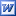 Priedai: 1-5 Priedai: 1-5 Priedai: 1-5 Eurovoc 4.2 terminai: darbuotojas, elektros energetika, profesinė kvalifikacija, samdomasis darbuotojasEurovoc 4.2 terminai: darbuotojas, elektros energetika, profesinė kvalifikacija, samdomasis darbuotojasEurovoc 4.2 terminai: darbuotojas, elektros energetika, profesinė kvalifikacija, samdomasis darbuotojasEurovoc 4.2 terminai: darbuotojas, elektros energetika, profesinė kvalifikacija, samdomasis darbuotojas  Nauja paieška   Jūsų pasiūlymai ir pastabosVersija spausdinimui